Series: Elijah and ElishaMessage: Walking Light                                     June 12, 2016The Greaterest Commandment.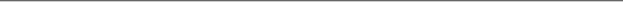 Confront your cruise control. 1 Kings 19:19-21Consider God’s Plan: Trade good for GREAT. 2 Kings 4:42-44Connecting requires a teachable spirit. Matthew 5:3Complete your So That Story. Luke 8:16Create space for your Calling to Care. Mark 12:28-29Notes:________________________________________________________________________________________________________________________________________________________________________________________________________________________________________________________________________________________________________________________________________________________________________________________________________________________________________________________________________________________________________________________________________________Praying Together Take some time to list below what is weighing down your heart and bring it to God in prayer: